KITOS SUTARTIES NUOSTATOSŠioms, tarp Ignitis ir Kliento sudarytoms, Sutarties Specialiosios sąlygoms yra taikomos Sutarties Bendrosios sąlygos, kurios yra Specialiųjų sąlygų neatsiejama dalis. Bendrosios šios Sutarties sąlygos ir Gamtinių dujų deklaravimo, apskaitos ir apmokėjimo sąlygos yra skelbiamos viešai Ignitis interneto svetainėje www.ignitis.lt. Klientui pageidaujant šios sąlygos siunčiamos elektroniniu paštu, paštu arba teikiamos Klientui vizito metu. Sutarties Šalims yra žinoma, kad gamtinių dujų pirkimo-pardavimo ir paslaugų teikimo santykius, be šios Sutarties, taip pat reglamentuoja Lietuvos Respublikos Gamtinių dujų įstatymas, Sutarčių su buitiniais vartotojais dėl gamtinių dujų tiekimo, perdavimo ir skirstymo standartinių sąlygų aprašas bei kiti teisės aktai. Sutartis gali būti pakeista, papildyta Šalių susitarimu, sudarytu internetu savitarnos svetainėje e.ignitis.lt, raštu arba kitais Tiekėjo siūlomais kanalais. Bendrosios sąlygos gali būti keičiamos pasikeitus Lietuvos Respublikos teisės aktams ir (ar) Ignitis iniciatyva, informuojant apie tai Klientą šiose Specialiosiose sąlygose nurodytu elektroniniu paštu prieš 30 kalendorinių dienų ir (arba) paskelbiant viešai. Nuo šios Sutarties sudarymo dienos visos kitos tarp Tiekėjo ir Kliento sudarytos sutartys ar kiti susitarimai dėl šioje Sutartyje nurodytų su gamtinių dujų pirkimu-pardavimu ir paslaugų teikimu susijusių santykių netenka galios.ASMENS DUOMENŲ APSAUGOS NUOSTATOSKlientas, pateikdamas savo asmens duomenis, patvirtina, kad pateikti duomenys yra tikslūs ir teisingi, o tais atvejais, kai Klientą atstovauja kitas asmuo – toks asmuo yra tinkamai Kliento įgaliotas tvarkyti ir pateikti Ignitis Kliento asmens duomenis, Klientas yra tinkamai informuotas apie jo asmens duomenų tvarkymą bei teikimą ir atstovas prisiima visą su tokiu asmens duomenų tvarkymu ir teikimu susijusią atsakomybę. Ignitis nėra atsakingas už perteklinių duomenų tvarkymą, jei tokius duomenis Ignitis Klientas ar jo atstovas pateikė per neapdairumą.Ignitis tvarko Kliento asmens duomenis sutarčių sudarymo ir vykdymo, paslaugų teikimo ir atsiskaitymo už teikiamas paslaugas, įsiskolinimų administravimo ir išieškojimo bei kitų teisės aktuose numatytų Ignitis pareigų vykdymo tikslais, vadovaudamasis 2016 m. balandžio 27 d. Europos Parlamento ir Tarybos reglamentu (ES) 2016/679 dėl fizinių asmenų apsaugos tvarkant asmens duomenis ir dėl laisvo tokių duomenų judėjimo ir kuriuo panaikinama Direktyva 95/46/EB ir kitų asmens duomenų apsaugą reglamentuojančių teisės aktų nustatyta tvarka.Aukščiau nurodytais tikslais Ignitis tvarko šiuos Kliento asmens duomenis: Kliento kodą, vardą, pavardę, asmens kodą arba gimimo datą, adresą, telefono numerį, el. pašto adresą, korespondencijos adresą, Kliento atstovą, jei sutartį pasirašo įgaliotas asmuo, suvartojimo duomenis, mokėjimų duomenis (mokėtinas sumas, nepadengtus įsiskolinimus, mokėjimų istoriją, kt.) ir kitus Kliento pateiktus duomenis bei kitą su šios Sutarties sudarymu ir vykdymu susijusią informaciją.Ignitis taip pat gali tvarkyti Kliento kontaktinius asmens duomenis tiesioginės rinkodaros tikslais, kai Klientas išreiškia atskirą sutikimą.Ignitis taip pat gali tvarkyti Kliento kontaktinius asmens duomenis vykdydamas Klientų nuomonės apklausas, siekiant Ignitis teisėto intereso gerinti paslaugų kokybę, Klientų, kaip paslaugų gavėjų, patirtį bei kurti naujus produktus ir paslaugas. Klientas, susisiekęs su Ignitis ir Ignitis nustačius asmens tapatybę, gali įgyvendinti šias savo asmens duomenų teises: susipažinti su Ignitis tvarkomais savo asmens duomenimis;reikalauti ištaisyti neteisingus, neišsamius, netikslius savo asmens duomenis; prašyti sunaikinti asmens duomenis arba sustabdyti, išskyrus saugojimą, asmens duomenų tvarkymo veiksmus, jei tai atliekama pažeidžiant taikomų teisės aktų reikalavimus; gauti su savimi susijusius asmens duomenis, kuriuos asmuo pats pateikė, susistemintu, įprastai naudojamu ir kompiuterio skaitomu formatu; prašyti ištrinti Ignitis tvarkomus asmens duomenis, kai asmens duomenys tvarkomi pažeidžiant taikomų teisės aktų reikalavimus arba asmens duomenys nebėra reikalingi, kad būtų pasiekti tikslai, kuriais jie buvo renkami arba kitaip tvarkomi; apriboti savo asmens duomenų tvarkymą pagal taikomus teisės aktus, pvz. laikotarpiui, per kurį Ignitis įvertins, ar asmuo turi teisę prašyti, kad jo asmens duomenys būtų ištrinti;tuo atveju, kai asmens duomenys yra tvarkomi sutikimo pagrindu – teisę bet kuriuo metu atšaukti savo sutikimą, nedarant poveikio sutikimu grindžiamo duomenų tvarkymo iki sutikimo atšaukimo teisėtumui;tuo atveju, kai asmens duomenys yra tvarkomi siekiant teisėtų Ignitis interesų – teisę bet kuriuo metu nesutikti su tokiu Kliento asmens duomenų tvarkymu.Klientas, manydamas, kad jo asmens duomenų teisės buvo pažeistos, turi teisę kreiptis, pateikti skundą Valstybinei duomenų apsaugos inspekcijai.Ignitis, siekdamas užtikrinti tinkamą Sutarties vykdymą, turi teisę perduoti Kliento asmens duomenis Ignitis vardu ir (ar) jo nurodymu veikiantiems tretiesiems asmenims, teikiantiems elektroninių sąskaitų teikimo, įmokų surinkimo, Klientų aptarnavimo, programinės įrangos priežiūros, apskaitos, įsiskolinimų administravimo ir kitas paslaugas.Ignitis, siekdama užtikrinti tinkamą Sutarties vykdymą, teikia Operatoriui informaciją apie Kliento deklaruotus gamtinių dujų apskaitos prietaisų rodmenis bei kitą Operatoriaus prašomą informaciją, būtiną teisės aktuose nustatytų Operatoriaus funkcijų vykdymui.Ignitis turi teisę teikti duomenis apie Sutarties vykdymą (informaciją apie patiektą gamtinių dujų kiekį, mokėtinas sumas, nepadengtus įsiskolinimus ir kt.) objekto, į kurį tiekiamos gamtinės dujos, bendraturčiams, kurie solidariai atsako už prievoles, susijusias su bendru turtu.Ignitis turi teisę duomenis apie Sutartį, sudarytą nuomininko vardu, teikti objekto savininkui, kuris pagal teisės aktus solidariai su nuomininku atsako už prievolių pagal Sutartį nevykdymą arba netinkamą vykdymą.Ignitis turi teisę teikti Kliento asmens duomenis valdžios, teisėsaugos institucijoms, taip pat priežiūros institucijoms, kai tai privaloma pagal galiojančius teisės aktus arba siekiant užtikrinti Ignitis teises arba Ignitis Klientų, darbuotojų ir (ar) turto saugumą, taip pat pateikti Kliento asmens duomenis tretiesiems asmenims, kai teikti duomenis įpareigoja teisės aktai (pvz., duomenų teikimas draudimo bendrovėms, Valstybinei energetikos inspekcijai, Valstybinei kainų ir energetikos kontrolės komisijai, kt.).Klientui tinkamai ir laiku nevykdant jam pagal Sutartį priklausančių mokėjimų, Ignitis, raštu ar elektroniniu laišku informavęs Klientą prieš 30 kalendorinių dienų, turi teisę Kliento asmens duomenis teikti valdytojams, tvarkantiems jungtines skolininkų duomenų rinkmenas, skolų valdymo ir išieškojimo įmonėms, teismams, notarams, antstoliams. Ignitis turi teisę gauti Kliento asmens duomenis Sutarties vykdymo ir administravimo tikslu ir pagrindu iš jungtinių skolininkų duomenų rinkmenų, VĮ Registrų centro, notarų, kitų duomenų bazių.Ignitis tvarko Kliento asmens duomenis ne ilgiau nei to reikalauja nurodyti duomenų tvarkymo tikslai ar numato taikomi teisės aktai, jeigu juose yra nustatytas ilgesnis duomenų saugojimo terminas.Pateikdamas savo asmens duomenis ir pasirašydamas Sutarties Specialiąsias sąlygas, Klientas patvirtina, kad įsipareigoja laikytis saugaus dujų vartojimo sąlygų, saugiai vartoti dujas ir pasirūpinti, kad būtų instruktuoti visi objekte gyvenantys ir dujiniais prietaisais besinaudojantys asmenys.Detalesnė informacija apie asmens duomenų tvarkymą ir susijusias teises viešai skelbiama Ignitis internetinėje svetainėje www.ignitis.lt.Esu susipažinęs su Sutarties Bendrosiomis sąlygomis. Sutarties sąlygos man yra aiškios. Su Sutarties sąlygomis sutinku.             UAB „Ignitis“		                       KLIENTAS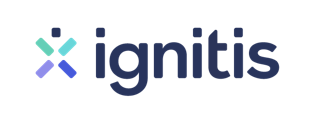 GAMTINIŲ DUJŲ PIRKIMO-PARDAVIMO IR PASLAUGŲ TEIKIMO SUTARTISSPECIALIOSIOS SĄLYGOSGAMTINIŲ DUJŲ PIRKIMO-PARDAVIMO IR PASLAUGŲ TEIKIMO SUTARTISSPECIALIOSIOS SĄLYGOSGAMTINIŲ DUJŲ PIRKIMO-PARDAVIMO IR PASLAUGŲ TEIKIMO SUTARTISSPECIALIOSIOS SĄLYGOSGAMTINIŲ DUJŲ PIRKIMO-PARDAVIMO IR PASLAUGŲ TEIKIMO SUTARTISSPECIALIOSIOS SĄLYGOSGAMTINIŲ DUJŲ PIRKIMO-PARDAVIMO IR PASLAUGŲ TEIKIMO SUTARTISSPECIALIOSIOS SĄLYGOSGAMTINIŲ DUJŲ PIRKIMO-PARDAVIMO IR PASLAUGŲ TEIKIMO SUTARTISSPECIALIOSIOS SĄLYGOSGAMTINIŲ DUJŲ PIRKIMO-PARDAVIMO IR PASLAUGŲ TEIKIMO SUTARTISSPECIALIOSIOS SĄLYGOSGAMTINIŲ DUJŲ PIRKIMO-PARDAVIMO IR PASLAUGŲ TEIKIMO SUTARTISSPECIALIOSIOS SĄLYGOSGAMTINIŲ DUJŲ PIRKIMO-PARDAVIMO IR PASLAUGŲ TEIKIMO SUTARTISSPECIALIOSIOS SĄLYGOSGAMTINIŲ DUJŲ PIRKIMO-PARDAVIMO IR PASLAUGŲ TEIKIMO SUTARTISSPECIALIOSIOS SĄLYGOSDATADATASUTARTIES NR.SUTARTIES NR.SUTARTIES NR.KLIENTO DUOMENYS KLIENTO DUOMENYS KLIENTO DUOMENYS KLIENTO DUOMENYS KLIENTO DUOMENYS KLIENTO DUOMENYS KLIENTO DUOMENYS KLIENTO DUOMENYS KLIENTO DUOMENYS KLIENTO DUOMENYS KLIENTO KODASASMENS KODAS / GIMIMO DATAASMENS KODAS / GIMIMO DATAASMENS KODAS / GIMIMO DATAKLIENTO VARDAS IR PAVARDĖKLIENTO VARDAS IR PAVARDĖKLIENTO VARDAS IR PAVARDĖKLIENTO ATSTOVAS (jei Sutartį pasirašo įgaliotas asmuo)KLIENTO ATSTOVAS (jei Sutartį pasirašo įgaliotas asmuo)KLIENTO ATSTOVAS (jei Sutartį pasirašo įgaliotas asmuo)KORESPONDENCIJOS ADRESASKORESPONDENCIJOS ADRESASKORESPONDENCIJOS ADRESASTELEFONO NR.TELEFONO NR.TELEFONO NR.EL. PAŠTASEL. PAŠTASEL. PAŠTASPateikti duomenys gali būti naudojami siunčiant Klientui informacinio pobūdžio pranešimus, susijusius su šios Sutarties vykdymu. Pranešimai laikomi pateiktais Klientui, kai yra išsiųsti pateiktu adresu ir (ar) kontaktiniais telefono numeriais, ir (ar) elektroninio pašto adresu.Pateikti duomenys gali būti naudojami siunčiant Klientui informacinio pobūdžio pranešimus, susijusius su šios Sutarties vykdymu. Pranešimai laikomi pateiktais Klientui, kai yra išsiųsti pateiktu adresu ir (ar) kontaktiniais telefono numeriais, ir (ar) elektroninio pašto adresu.Pateikti duomenys gali būti naudojami siunčiant Klientui informacinio pobūdžio pranešimus, susijusius su šios Sutarties vykdymu. Pranešimai laikomi pateiktais Klientui, kai yra išsiųsti pateiktu adresu ir (ar) kontaktiniais telefono numeriais, ir (ar) elektroninio pašto adresu.Pateikti duomenys gali būti naudojami siunčiant Klientui informacinio pobūdžio pranešimus, susijusius su šios Sutarties vykdymu. Pranešimai laikomi pateiktais Klientui, kai yra išsiųsti pateiktu adresu ir (ar) kontaktiniais telefono numeriais, ir (ar) elektroninio pašto adresu.Pateikti duomenys gali būti naudojami siunčiant Klientui informacinio pobūdžio pranešimus, susijusius su šios Sutarties vykdymu. Pranešimai laikomi pateiktais Klientui, kai yra išsiųsti pateiktu adresu ir (ar) kontaktiniais telefono numeriais, ir (ar) elektroninio pašto adresu.Pateikti duomenys gali būti naudojami siunčiant Klientui informacinio pobūdžio pranešimus, susijusius su šios Sutarties vykdymu. Pranešimai laikomi pateiktais Klientui, kai yra išsiųsti pateiktu adresu ir (ar) kontaktiniais telefono numeriais, ir (ar) elektroninio pašto adresu.Pateikti duomenys gali būti naudojami siunčiant Klientui informacinio pobūdžio pranešimus, susijusius su šios Sutarties vykdymu. Pranešimai laikomi pateiktais Klientui, kai yra išsiųsti pateiktu adresu ir (ar) kontaktiniais telefono numeriais, ir (ar) elektroninio pašto adresu.Pateikti duomenys gali būti naudojami siunčiant Klientui informacinio pobūdžio pranešimus, susijusius su šios Sutarties vykdymu. Pranešimai laikomi pateiktais Klientui, kai yra išsiųsti pateiktu adresu ir (ar) kontaktiniais telefono numeriais, ir (ar) elektroninio pašto adresu.Pateikti duomenys gali būti naudojami siunčiant Klientui informacinio pobūdžio pranešimus, susijusius su šios Sutarties vykdymu. Pranešimai laikomi pateiktais Klientui, kai yra išsiųsti pateiktu adresu ir (ar) kontaktiniais telefono numeriais, ir (ar) elektroninio pašto adresu.Pateikti duomenys gali būti naudojami siunčiant Klientui informacinio pobūdžio pranešimus, susijusius su šios Sutarties vykdymu. Pranešimai laikomi pateiktais Klientui, kai yra išsiųsti pateiktu adresu ir (ar) kontaktiniais telefono numeriais, ir (ar) elektroninio pašto adresu.OBJEKTO DUOMENYSOBJEKTO DUOMENYSOBJEKTO DUOMENYSOBJEKTO DUOMENYSOBJEKTO DUOMENYSOBJEKTO DUOMENYSOBJEKTO DUOMENYSOBJEKTO DUOMENYSOBJEKTO DUOMENYSOBJEKTO DUOMENYSDUJŲ PRISTATYMO VIETA DUJŲ PRISTATYMO VIETA DUJŲ PRISTATYMO VIETA DUJŲ PRISTATYMO VIETA DUJŲ PRISTATYMO VIETA DUJŲ PRISTATYMO VIETA DUJŲ PRISTATYMO VIETA DUJŲ PRISTATYMO VIETA DUJŲ PRISTATYMO VIETA DUJŲ PRISTATYMO VIETA ADRESASADRESASADRESASIDENTIFIKAVIMO NUMERISIDENTIFIKAVIMO NUMERISIDENTIFIKAVIMO NUMERISTRUMPAS APRAŠYMASTRUMPAS APRAŠYMASTRUMPAS APRAŠYMASOperatoriaus ir Kliento atsakomybės riba sutampa su pristatymo vietaOperatoriaus ir Kliento atsakomybės riba sutampa su pristatymo vietaOperatoriaus ir Kliento atsakomybės riba sutampa su pristatymo vietaOperatoriaus ir Kliento atsakomybės riba sutampa su pristatymo vietaOperatoriaus ir Kliento atsakomybės riba sutampa su pristatymo vietaOperatoriaus ir Kliento atsakomybės riba sutampa su pristatymo vietaOperatoriaus ir Kliento atsakomybės riba sutampa su pristatymo vietaOBJEKTASOBJEKTASOBJEKTASOBJEKTASOBJEKTASOBJEKTASOBJEKTASOBJEKTASOBJEKTASOBJEKTASADRESASADRESASADRESASIDENTIFIKAVIMO NUMERISIDENTIFIKAVIMO NUMERISIDENTIFIKAVIMO NUMERISLEISTINAS VARTOTI DUJŲ SRAUTAS Qmax, m3/hLEISTINAS VARTOTI DUJŲ SRAUTAS Qmax, m3/hLEISTINAS VARTOTI DUJŲ SRAUTAS Qmax, m3/hDUJŲ VARTOJIMO PASKIRTISDUJŲ VARTOJIMO PASKIRTISDUJŲ VARTOJIMO PASKIRTIS Maisto ruošimas Maisto ruošimas Patalpų šildymas Patalpų šildymas Patalpų šildymas Karšto vandens ruošimas Karšto vandens ruošimasPATALPŲ PLOTAS, m2PATALPŲ PLOTAS, m2PATALPŲ PLOTAS, m2PAGRINDINĖS SUTARTIES NUOSTATOSPAGRINDINĖS SUTARTIES NUOSTATOSPAGRINDINĖS SUTARTIES NUOSTATOSPAGRINDINĖS SUTARTIES NUOSTATOSPAGRINDINĖS SUTARTIES NUOSTATOSPAGRINDINĖS SUTARTIES NUOSTATOSPAGRINDINĖS SUTARTIES NUOSTATOSPAGRINDINĖS SUTARTIES NUOSTATOSPAGRINDINĖS SUTARTIES NUOSTATOSPAGRINDINĖS SUTARTIES NUOSTATOSAtaskaitinis laikotarpisAtaskaitinis laikotarpisAtaskaitinis laikotarpisVienas kalendorinis mėnuoVienas kalendorinis mėnuoVienas kalendorinis mėnuoVienas kalendorinis mėnuoVienas kalendorinis mėnuoVienas kalendorinis mėnuoVienas kalendorinis mėnuoDujų apskaitos prietaiso rodmenų užfiksavimo terminasDujų apskaitos prietaiso rodmenų užfiksavimo terminasDujų apskaitos prietaiso rodmenų užfiksavimo terminasIki paskutinės ataskaitinio laikotarpio dienosIki paskutinės ataskaitinio laikotarpio dienosIki paskutinės ataskaitinio laikotarpio dienosIki paskutinės ataskaitinio laikotarpio dienosIki paskutinės ataskaitinio laikotarpio dienosIki paskutinės ataskaitinio laikotarpio dienosIki paskutinės ataskaitinio laikotarpio dienosAPSKAITOS RODMENŲ PATEIKIMO BŪDASAPSKAITOS RODMENŲ PATEIKIMO BŪDASAPSKAITOS RODMENŲ PATEIKIMO BŪDASKlientas dujų apskaitos prietaisų rodmenis gali deklaruoti prisijungęs prie savitarnos svetainės e.ignitis.lt, įmokų surinkimo vietose,  paskambinęs klientų aptarnavimo telefonais 1802, +370 611 21802 (skambutis trumpuoju numeriu apmokestinamas pagal Jūsų ryšio operatoriaus taikomą tarifą. Skambinant ilguoju numeriu, minutės kaina – kaip skambinant į „Telia Lietuva“ tinklą) ar atvykęs į Ignitis klientų aptarnavimo centrą. Tuo atveju, kai yra įrengta automatizuota dujų apskaita, skirstymo sistemos operatorius (AB „Energijos skirstymo operatorius“, toliau – Operatorius) nuskaito gamtinių dujų apskaitos prietaisų rodmenis automatizuotu būdu.Klientas dujų apskaitos prietaisų rodmenis gali deklaruoti prisijungęs prie savitarnos svetainės e.ignitis.lt, įmokų surinkimo vietose,  paskambinęs klientų aptarnavimo telefonais 1802, +370 611 21802 (skambutis trumpuoju numeriu apmokestinamas pagal Jūsų ryšio operatoriaus taikomą tarifą. Skambinant ilguoju numeriu, minutės kaina – kaip skambinant į „Telia Lietuva“ tinklą) ar atvykęs į Ignitis klientų aptarnavimo centrą. Tuo atveju, kai yra įrengta automatizuota dujų apskaita, skirstymo sistemos operatorius (AB „Energijos skirstymo operatorius“, toliau – Operatorius) nuskaito gamtinių dujų apskaitos prietaisų rodmenis automatizuotu būdu.Klientas dujų apskaitos prietaisų rodmenis gali deklaruoti prisijungęs prie savitarnos svetainės e.ignitis.lt, įmokų surinkimo vietose,  paskambinęs klientų aptarnavimo telefonais 1802, +370 611 21802 (skambutis trumpuoju numeriu apmokestinamas pagal Jūsų ryšio operatoriaus taikomą tarifą. Skambinant ilguoju numeriu, minutės kaina – kaip skambinant į „Telia Lietuva“ tinklą) ar atvykęs į Ignitis klientų aptarnavimo centrą. Tuo atveju, kai yra įrengta automatizuota dujų apskaita, skirstymo sistemos operatorius (AB „Energijos skirstymo operatorius“, toliau – Operatorius) nuskaito gamtinių dujų apskaitos prietaisų rodmenis automatizuotu būdu.Klientas dujų apskaitos prietaisų rodmenis gali deklaruoti prisijungęs prie savitarnos svetainės e.ignitis.lt, įmokų surinkimo vietose,  paskambinęs klientų aptarnavimo telefonais 1802, +370 611 21802 (skambutis trumpuoju numeriu apmokestinamas pagal Jūsų ryšio operatoriaus taikomą tarifą. Skambinant ilguoju numeriu, minutės kaina – kaip skambinant į „Telia Lietuva“ tinklą) ar atvykęs į Ignitis klientų aptarnavimo centrą. Tuo atveju, kai yra įrengta automatizuota dujų apskaita, skirstymo sistemos operatorius (AB „Energijos skirstymo operatorius“, toliau – Operatorius) nuskaito gamtinių dujų apskaitos prietaisų rodmenis automatizuotu būdu.Klientas dujų apskaitos prietaisų rodmenis gali deklaruoti prisijungęs prie savitarnos svetainės e.ignitis.lt, įmokų surinkimo vietose,  paskambinęs klientų aptarnavimo telefonais 1802, +370 611 21802 (skambutis trumpuoju numeriu apmokestinamas pagal Jūsų ryšio operatoriaus taikomą tarifą. Skambinant ilguoju numeriu, minutės kaina – kaip skambinant į „Telia Lietuva“ tinklą) ar atvykęs į Ignitis klientų aptarnavimo centrą. Tuo atveju, kai yra įrengta automatizuota dujų apskaita, skirstymo sistemos operatorius (AB „Energijos skirstymo operatorius“, toliau – Operatorius) nuskaito gamtinių dujų apskaitos prietaisų rodmenis automatizuotu būdu.Klientas dujų apskaitos prietaisų rodmenis gali deklaruoti prisijungęs prie savitarnos svetainės e.ignitis.lt, įmokų surinkimo vietose,  paskambinęs klientų aptarnavimo telefonais 1802, +370 611 21802 (skambutis trumpuoju numeriu apmokestinamas pagal Jūsų ryšio operatoriaus taikomą tarifą. Skambinant ilguoju numeriu, minutės kaina – kaip skambinant į „Telia Lietuva“ tinklą) ar atvykęs į Ignitis klientų aptarnavimo centrą. Tuo atveju, kai yra įrengta automatizuota dujų apskaita, skirstymo sistemos operatorius (AB „Energijos skirstymo operatorius“, toliau – Operatorius) nuskaito gamtinių dujų apskaitos prietaisų rodmenis automatizuotu būdu.Klientas dujų apskaitos prietaisų rodmenis gali deklaruoti prisijungęs prie savitarnos svetainės e.ignitis.lt, įmokų surinkimo vietose,  paskambinęs klientų aptarnavimo telefonais 1802, +370 611 21802 (skambutis trumpuoju numeriu apmokestinamas pagal Jūsų ryšio operatoriaus taikomą tarifą. Skambinant ilguoju numeriu, minutės kaina – kaip skambinant į „Telia Lietuva“ tinklą) ar atvykęs į Ignitis klientų aptarnavimo centrą. Tuo atveju, kai yra įrengta automatizuota dujų apskaita, skirstymo sistemos operatorius (AB „Energijos skirstymo operatorius“, toliau – Operatorius) nuskaito gamtinių dujų apskaitos prietaisų rodmenis automatizuotu būdu.ATSISKAITYMO BŪDASATSISKAITYMO BŪDASATSISKAITYMO BŪDASPagal  mokėjimo dokumentą arba be (su) mokėjimo dokumentu įmokų surinkimo vietose.Pagal  mokėjimo dokumentą arba be (su) mokėjimo dokumentu įmokų surinkimo vietose.Pagal  mokėjimo dokumentą arba be (su) mokėjimo dokumentu įmokų surinkimo vietose.Pagal  mokėjimo dokumentą arba be (su) mokėjimo dokumentu įmokų surinkimo vietose.Pagal  mokėjimo dokumentą arba be (su) mokėjimo dokumentu įmokų surinkimo vietose.Pagal  mokėjimo dokumentą arba be (su) mokėjimo dokumentu įmokų surinkimo vietose.Pagal  mokėjimo dokumentą arba be (su) mokėjimo dokumentu įmokų surinkimo vietose.ATSISKAIYMO TERMINASATSISKAIYMO TERMINASATSISKAIYMO TERMINASIki kito mėnesio, einančio po ataskaitinio laikotarpio, paskutinės kalendorinės dienos.Iki kito mėnesio, einančio po ataskaitinio laikotarpio, paskutinės kalendorinės dienos.Iki kito mėnesio, einančio po ataskaitinio laikotarpio, paskutinės kalendorinės dienos.Iki kito mėnesio, einančio po ataskaitinio laikotarpio, paskutinės kalendorinės dienos.Iki kito mėnesio, einančio po ataskaitinio laikotarpio, paskutinės kalendorinės dienos.Iki kito mėnesio, einančio po ataskaitinio laikotarpio, paskutinės kalendorinės dienos.Iki kito mėnesio, einančio po ataskaitinio laikotarpio, paskutinės kalendorinės dienos.SUTARTIES ĮSIGALIOJIMASSUTARTIES ĮSIGALIOJIMASSUTARTIES ĮSIGALIOJIMAS Sutarties sudarymo dieną Sutarties sudarymo dieną Nuo 20....-....-.... Nuo 20....-....-.... Nuo 20....-....-.... Dujų pajungimo į Objektą dieną Dujų pajungimo į Objektą dienąSUTARTIES GALIOJIMO TERMINASSUTARTIES GALIOJIMO TERMINASSUTARTIES GALIOJIMO TERMINAS Neterminuota Neterminuota Iki 20....-....-.... Iki 20....-....-.... Iki 20....-....-.... Iki 20....-....-.... Iki 20....-....-....KAINŲ TARIFAI SUTARTIES PASIRAŠYMO METUKAINŲ TARIFAI SUTARTIES PASIRAŠYMO METUKAINŲ TARIFAI SUTARTIES PASIRAŠYMO METUTarifai taikomi pagal faktiškai per kalendorinius metus suvartotą dujų kiekį:Mėnesio mokestis mokamas už kiekvieną mėnesį nepriklausomai nuo suvartoto dujų kiekio, Eur/mėn;Dujų kaina - už faktiškai suvartotą dujų kiekį pagal matavimo priemonės rodmenį, Eur/m3.Tarifai taikomi pagal faktiškai per kalendorinius metus suvartotą dujų kiekį:Mėnesio mokestis mokamas už kiekvieną mėnesį nepriklausomai nuo suvartoto dujų kiekio, Eur/mėn;Dujų kaina - už faktiškai suvartotą dujų kiekį pagal matavimo priemonės rodmenį, Eur/m3.Tarifai taikomi pagal faktiškai per kalendorinius metus suvartotą dujų kiekį:Mėnesio mokestis mokamas už kiekvieną mėnesį nepriklausomai nuo suvartoto dujų kiekio, Eur/mėn;Dujų kaina - už faktiškai suvartotą dujų kiekį pagal matavimo priemonės rodmenį, Eur/m3.Tarifai taikomi pagal faktiškai per kalendorinius metus suvartotą dujų kiekį:Mėnesio mokestis mokamas už kiekvieną mėnesį nepriklausomai nuo suvartoto dujų kiekio, Eur/mėn;Dujų kaina - už faktiškai suvartotą dujų kiekį pagal matavimo priemonės rodmenį, Eur/m3.Tarifai taikomi pagal faktiškai per kalendorinius metus suvartotą dujų kiekį:Mėnesio mokestis mokamas už kiekvieną mėnesį nepriklausomai nuo suvartoto dujų kiekio, Eur/mėn;Dujų kaina - už faktiškai suvartotą dujų kiekį pagal matavimo priemonės rodmenį, Eur/m3.Tarifai taikomi pagal faktiškai per kalendorinius metus suvartotą dujų kiekį:Mėnesio mokestis mokamas už kiekvieną mėnesį nepriklausomai nuo suvartoto dujų kiekio, Eur/mėn;Dujų kaina - už faktiškai suvartotą dujų kiekį pagal matavimo priemonės rodmenį, Eur/m3.Tarifai taikomi pagal faktiškai per kalendorinius metus suvartotą dujų kiekį:Mėnesio mokestis mokamas už kiekvieną mėnesį nepriklausomai nuo suvartoto dujų kiekio, Eur/mėn;Dujų kaina - už faktiškai suvartotą dujų kiekį pagal matavimo priemonės rodmenį, Eur/m3.TIEKĖJO DUOMENYSTIEKĖJO DUOMENYSTIEKĖJO DUOMENYSTIEKĖJO DUOMENYSTIEKĖJO DUOMENYSTIEKĖJO DUOMENYSTIEKĖJO DUOMENYSTIEKĖJO DUOMENYSTIEKĖJO DUOMENYSTIEKĖJO DUOMENYSPAVADINIMASPAVADINIMASPAVADINIMASUAB „Ignitis“ (Ignitis)UAB „Ignitis“ (Ignitis)UAB „Ignitis“ (Ignitis)UAB „Ignitis“ (Ignitis)UAB „Ignitis“ (Ignitis)UAB „Ignitis“ (Ignitis)UAB „Ignitis“ (Ignitis)REKVIZITAIREKVIZITAIREKVIZITAIŽvejų g. 14, 09310 Vilniuswww.ignitis.ltŽvejų g. 14, 09310 Vilniuswww.ignitis.ltŽvejų g. 14, 09310 Vilniuswww.ignitis.ltĮmonės kodas  303383884PVM mokėtojo kodas  LT100008860617Registro tvarkytojas VĮ Registrų centrasĮmonės kodas  303383884PVM mokėtojo kodas  LT100008860617Registro tvarkytojas VĮ Registrų centrasĮmonės kodas  303383884PVM mokėtojo kodas  LT100008860617Registro tvarkytojas VĮ Registrų centrasĮmonės kodas  303383884PVM mokėtojo kodas  LT100008860617Registro tvarkytojas VĮ Registrų centrasLICENCIJALICENCIJALICENCIJAL2-37(GDT), 2014-10-13L2-37(GDT), 2014-10-13L2-37(GDT), 2014-10-13L2-37(GDT), 2014-10-13L2-37(GDT), 2014-10-13L2-37(GDT), 2014-10-13L2-37(GDT), 2014-10-13ATSTOVASATSTOVASATSTOVASDalia TijūnienėDalia TijūnienėDalia TijūnienėDalia TijūnienėDalia TijūnienėDalia TijūnienėDalia TijūnienėATSTOVAVIMO PAGRINDASATSTOVAVIMO PAGRINDASATSTOVAVIMO PAGRINDASPagal Tiekėjo įgaliojimąPagal Tiekėjo įgaliojimąPagal Tiekėjo įgaliojimąPagal Tiekėjo įgaliojimąPagal Tiekėjo įgaliojimąPagal Tiekėjo įgaliojimąPagal Tiekėjo įgaliojimąKLIENTŲ APTARNAVIMO TELEFONASKLIENTŲ APTARNAVIMO TELEFONASKLIENTŲ APTARNAVIMO TELEFONAS1802, +370 611 218021802, +370 611 21802INFORMACIJA APIE VARTOJIMO EFEKTYVUMO DIDINIMO GALIMYBESINFORMACIJA APIE VARTOJIMO EFEKTYVUMO DIDINIMO GALIMYBESINFORMACIJA APIE VARTOJIMO EFEKTYVUMO DIDINIMO GALIMYBESEnergetikos ministerija www.enmin.lt -> Veiklos sritys -> Energijos vartojimo efektyvumasEuropos Komisija (informacija anglų kalba) ec.europa.eu/energy/ -> Topics -> Energy efficiency. Energijos skirstymo operatorius www.eso.lt -> Dujos -> Tinklo priežiūra, saugus ir taupus dujų naudojimas -> Taupaus naudojimo patarimai Būsto energijos taupymo agentūra http://www.betalt.lt/Energetikos ministerija www.enmin.lt -> Veiklos sritys -> Energijos vartojimo efektyvumasEuropos Komisija (informacija anglų kalba) ec.europa.eu/energy/ -> Topics -> Energy efficiency. Energijos skirstymo operatorius www.eso.lt -> Dujos -> Tinklo priežiūra, saugus ir taupus dujų naudojimas -> Taupaus naudojimo patarimai Būsto energijos taupymo agentūra http://www.betalt.lt/Energetikos ministerija www.enmin.lt -> Veiklos sritys -> Energijos vartojimo efektyvumasEuropos Komisija (informacija anglų kalba) ec.europa.eu/energy/ -> Topics -> Energy efficiency. Energijos skirstymo operatorius www.eso.lt -> Dujos -> Tinklo priežiūra, saugus ir taupus dujų naudojimas -> Taupaus naudojimo patarimai Būsto energijos taupymo agentūra http://www.betalt.lt/Energetikos ministerija www.enmin.lt -> Veiklos sritys -> Energijos vartojimo efektyvumasEuropos Komisija (informacija anglų kalba) ec.europa.eu/energy/ -> Topics -> Energy efficiency. Energijos skirstymo operatorius www.eso.lt -> Dujos -> Tinklo priežiūra, saugus ir taupus dujų naudojimas -> Taupaus naudojimo patarimai Būsto energijos taupymo agentūra http://www.betalt.lt/Energetikos ministerija www.enmin.lt -> Veiklos sritys -> Energijos vartojimo efektyvumasEuropos Komisija (informacija anglų kalba) ec.europa.eu/energy/ -> Topics -> Energy efficiency. Energijos skirstymo operatorius www.eso.lt -> Dujos -> Tinklo priežiūra, saugus ir taupus dujų naudojimas -> Taupaus naudojimo patarimai Būsto energijos taupymo agentūra http://www.betalt.lt/Energetikos ministerija www.enmin.lt -> Veiklos sritys -> Energijos vartojimo efektyvumasEuropos Komisija (informacija anglų kalba) ec.europa.eu/energy/ -> Topics -> Energy efficiency. Energijos skirstymo operatorius www.eso.lt -> Dujos -> Tinklo priežiūra, saugus ir taupus dujų naudojimas -> Taupaus naudojimo patarimai Būsto energijos taupymo agentūra http://www.betalt.lt/Energetikos ministerija www.enmin.lt -> Veiklos sritys -> Energijos vartojimo efektyvumasEuropos Komisija (informacija anglų kalba) ec.europa.eu/energy/ -> Topics -> Energy efficiency. Energijos skirstymo operatorius www.eso.lt -> Dujos -> Tinklo priežiūra, saugus ir taupus dujų naudojimas -> Taupaus naudojimo patarimai Būsto energijos taupymo agentūra http://www.betalt.lt/GAMTINIŲ DUJŲ SKIRSTYMO SISTEMOS OPERATORIAUS DUOMENYSGAMTINIŲ DUJŲ SKIRSTYMO SISTEMOS OPERATORIAUS DUOMENYSGAMTINIŲ DUJŲ SKIRSTYMO SISTEMOS OPERATORIAUS DUOMENYSGAMTINIŲ DUJŲ SKIRSTYMO SISTEMOS OPERATORIAUS DUOMENYSPAVADINIMASAB „Energijos skirstymo operatorius“AB „Energijos skirstymo operatorius“AB „Energijos skirstymo operatorius“REKVIZITAIAguonų g. 24, 03212 Vilnius www.eso.ltAguonų g. 24, 03212 Vilnius www.eso.ltĮmonės kodas 304151376PVM mokėtojo kodas LT100009860612Registro tvarkytojas VĮ Registrų centrasKLIENTŲ APTARNAVIMO TELEFONAS1852, +37069761852EL. PAŠTASinfo@eso.ltDUJŲ AVARINĖ TARNYBA1804 (skambučiai nemokami)1804 (skambučiai nemokami)1804 (skambučiai nemokami) (atstovo vardas, pavardė, parašas)(atstovo vardas, pavardė, parašas)